Методическая литература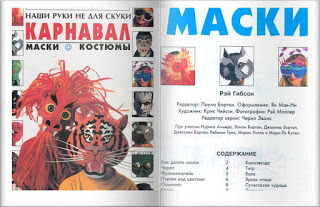 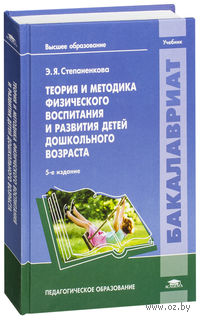 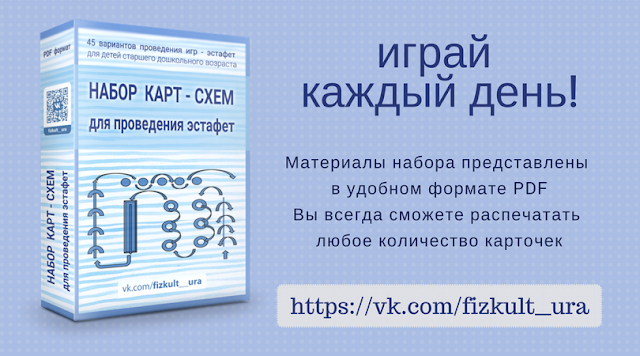 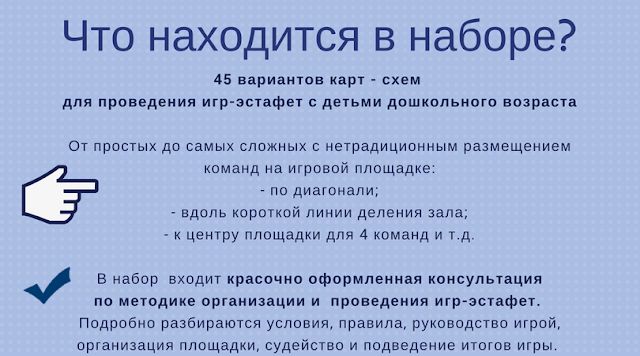 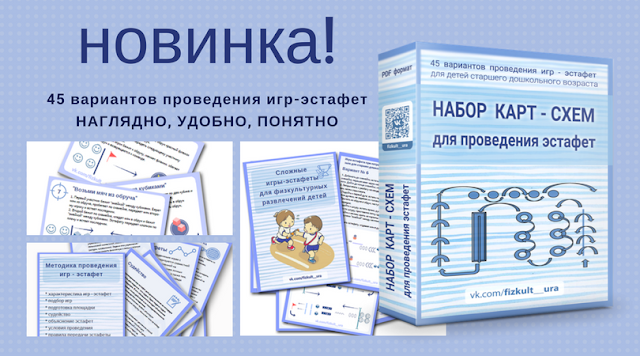 